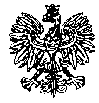 KOMENDA WOJEWÓDZKA POLICJIz siedzibą w RadomiuSekcja Zamówień Publicznych	ul. 11 Listopada 37/59, 26-600 Radomtel. 47 701 3103 		tel. 47 701 2007Radom, dnia 19.10.2022 r.L. dz. ZP – 2497/22 				Egz. PojedynczyRTJ. 86/22WYKONAWCYWYJAŚNIENIA TREŚCI SWZ NR 1dotyczy postępowania o udzielenie zamówienia prowadzonego w trybie podstawowym, na podstawie art. 275 pkt 1 ustawy z dnia 11 września 2019 r. Prawo zamówień publicznych (Dz. U. z 2022 r., poz. 1710 ze zm.) zwana dalej ustawą Pzp, w przedmiocie zamówienia: usługa społeczna: Szkolenia realizowane w ramach Projektu pt.: „Skuteczni w działaniu – współpraca służb w sytuacjach zagrożenia infrastruktury krytycznej” o nr PL/2020/PR/0080 dofinansowanego z Funduszy Bezpieczeństwa Wewnętrznego na podstawie Porozumienia finansowego nr 80/PL/2020/FBW Nr sprawy 67/22	Zamawiający - Komenda Wojewódzka Policji z siedzibą w Radomiu na podstawie art. 284 ust. 2 ustawy z dnia 11 września 2019r. – Prawo zamówień publicznych (Dz. U. z 2022 r., poz. 1710 ze zm.) w związku z zapytaniem, które wpłynęło od wykonawcy dokonuje wyjaśnień i zmiany treści SWZ w następującym zakresie:
Pytanie 1: „Wymagany podział zakresu szkolenia to ok. 2 godzin zegarowych teorii oraz ok. 19 godzin zegarowych zajęć praktycznych. pyt: Rozumiem że to oznacza bardzo równy poziom uczestników?”Odpowiedź: Zamawiający wymaga aby szkolenie w przeważającej części (ok. 19 godzin zegarowych) odbywało się w ramach zajęć praktycznych. Pozostały czas może być poświęcony na zagadnienia stricte teoretyczne przekazywane np. w formie prezentacji, wykładu.Pytanie 2: „Wykonawca zapewni konsultacje on-line w zakresie tematyki określonej w szkoleniu do 14 dni kalendarzowych po zakończeniu szkolenia dla każdego z uczestników szkolenia. Ile godzin mają trwać te konsultacje? Dla każdego uczestnika? – co to oznacza? Indywidualnie dla każdego? Rozumiem, że godzimy konsultacji podajemy my?”Odpowiedź: Wykonawca zapewni (we wskazanym przez siebie terminie maksymalnie do 14 dni kalendarzowych po zakończeniu szkolenia) minimum 1 termin konsultacyjny nie krótszy niż 1 godzina zegarowa. Szczegóły będą uzgodnione w ramach kontaktów roboczych.Pytanie 3: „Do kiedy realizacja?”Odpowiedź: Maksymalny termin realizacji to 25 listopada 2022 r.Pytanie 4: „Mogą być dwie gr równolegle?”Odpowiedź: Zamawiający nie dopuszcza realizacji szkolenia dla równoległych grup.Pytanie 5: „Możemy dzielić te 3 dni realizacji na 2? np. 2+1?”Odpowiedź: Zamawiający nie dopuszcza podziału dni szkoleniowych na różne terminy.Pytanie 6:  „Jeśli to ma być stacjonarnie, możemy zapewnić sale szkoleniowe w Naszych Ośrodkach w Warszawie lub Gdańsku - pasuje Państwu?”Odpowiedź: Ze względów logistycznych lokalizacja na terenie województwa mazowieckiego będzie bardziej optymalna dla Zamawiającego.Z poważaniemKierownikSekcji Zamówień PublicznychKWP zs. w RadomiuJustyna KowalskaWyk. egz. poj.Opr. Monika JędrysWyjaśnienia treści SWZ opublikowano na stronie https://platformazakupowa.pl/pn/kwp_radom w dniu 19.10.2022 r.